LOGNORMDISTSyntax:LOGNORMDIST  (  x  ,  mean  ,  standard-dev  )Description: Calculates the cumulative lognormal distribution of x, where ln(x) is normally distributed with parameters mean and standard-dev.Mathematical Formula: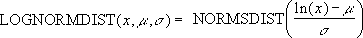 Arguments:Return Type and Value: number – The inverse of the lognormal cumulative distribution function of x.However, ifx ≤ 0, #NUM! is returned.standard-dev ≤ 0, #NUM! is returned.[Example:

LOGNORMDIST(4,3.5,1.2) results in 0.039083556

end example]NameTypeDescriptionxnumberThe value at which to evaluate the function.meannumberThe mean of ln(x).standard-devnumberThe standard deviation of ln(x).